ПОКАЗАТЕЛИДЕЯТЕЛЬНОСТИ ДОШКОЛЬНОЙ ОБРАЗОВАТЕЛЬНОЙ ОРГАНИЗАЦИИ, ПОДЛЕЖАЩЕЙ САМООБСЛЕДОВАНИЮСОДЕРЖАНИЕ1. Общие сведения об образовательной организации 1.1. Контактная информация………………………………………………......7 1.2. Экономические и социальные условия территории нахождения………81.3. Контингент обучающихся……………………………………………….....91.4. Приоритетные направления деятельности……………………………....101.5. Структура управления………………………………………………..……112.  Особенности организации образовательного процесса……………….132.1. Содержание коррекционной работы………………………………….….142.2. Дополнительное образование…………………………………………..…172.3. Взаимодействие с учреждениями общего образования по вопросам преемственности,  подготовка к школьному обучению. …………….. ………....182.4.  Совместная работа с организациями дополнительного образования культуры и спорта………………………………………………………....................182.5. Взаимодействие с родителями…………………………………….............193. Условия осуществления образовательного процесса…………..…..….213.1. Учебно-материальная база, благоустройство и оснащённость….……....213.2. Учебно-методическое обеспечение……………………………….……....243.3. Библиотечно-информационное обеспечение образовательного процесса…………………………………………………………………………........263.4. Кадровое  обеспечение………………………………………………….…..273.5. Функционирование системы внутренней оценки качества  ……………..294. Результаты деятельности учреждения, качество образования………..314.1. Результаты участия обучающихся в конкурсах …………………….........314.2. Результаты участия педагогов в конкурсах различного уровня…............324.3. Представление материалов деятельности на конференциях, семинарах……………………………………………………………………...................324.4.Освещение деятельности учреждения в средствах массовой информации………………………………………………………………………………..344.5.Результаты удовлетворённости родителей качеством деятельности ДОУ………………………………………………………………………………354.6. Результаты оздоровления детей………………………………...………….364.7. Результаты инновационной деятельности………………………………...405. Перспективы и планы развития……………………………………..……416. Общественное обсуждение………………………………………………….42Общие сведения об образовательной организации1.1. Контактная информацияЦель самообследования: обеспечение доступности и открытости информации о деятельности ДОО, подготовка отчета о результатах самообследования.Задачи самообследования:- получение объективной информации о состоянии образовательного процесса в учреждении;- выявление положительных и отрицательных тенденций в образовательной деятельности;-  повышение качества предоставления образовательных услуг;- установление причин возникновения проблем и поиск путей их устранения.1.2. Экономические и социальные условия территории нахождения            Муниципальное бюджетное дошкольное образовательное учреждение детский сад №14 «Центр развития ребенка «Золотой ключик» г. Белгород (далее МБДОУ) введен в эксплуатацию 30.12.2010 года, функционирует с 01.03.2011 года. Деятельность МБДОУ по осуществлению дошкольного образования, дополнительных образовательных услуг платного и бесплатного характера регламентируется лицензией РО 020332 регистрационный номер 4609 от 20.04.2011г, выданной департаментом образования, культуры и молодежной политики Белгородской области.                       Дошкольное образовательное учреждение расположено в экологически чистом живописном районе рядом со смешанным лесом в трехэтажном отдельно стоящем здании, построенном по индивидуальному проекту по адресу: г. Белгород, МКР «Новый-2» ул. Шумилова 12-а.  На территории МБДОУ размещены: игровые площадки для прогулок детей, оснащенных теневыми навесами, игровым оборудованием; мини-стадион; спортивная площадка; экологическая тропа; дополнительные развивающие зоны:  «Поляна сказок», «Сельский дворик», «Автогородок», «Метеоплощадка», «Искусственный водоем», интеллектуальная зона, зона отдыха. Общая площадь территории МБДОУ составляет 10420 кв.м., площадь озеленения – 2860 кв.м. Территория участка имеет наружное электрическое освещение, по периметру участка – ограждение, отвечающее требованиям СанПиН.             Микрорайон, в котором находится детский сад называется «Новый-2»,  отдален от города, это район новостроек (ему пять лет). Инфраструктура развита слабо, детский сад – единственный социальный объект, в котором есть все необходимое для полноценного и всестороннего развития ребенка, а так же необходимая поддержка и консультативная помощь для родителей.           Ближайшее окружение: МБДОУ д/с № 69, МБДОУ д/с №18, МБОУ СОШ №40, МБУЗ «Городская детская поликлиника №4».           Таким образом, созданы благоприятные условия для организации образовательного процесса ДОУ, увеличения спектра возможностей по активизации взаимодействия участников образовательного процесса по решению задач формирования общей культуры ребенка, развития физических, интеллектуальных, нравственных, эстетических и личностных качеств, формирования предпосылок учебной деятельности, сохранения и укрепления здоровья ребенка и совершенствованию работы по созданию положительного имиджа дошкольного образовательного учреждения среди жителей микрорайона и близлежащей территории.1.3. Контингент обучающихся          В МБДОУ № 14 функционирует 16 групп, в которых воспитывается 450 ребенка в возрасте от 2 до 7 лет. Из них: 14 групп общеразвивающей направленности, 2 группы компенсирующей направленности для детей с тяжелым нарушением речи. 1.4. Приоритетные направления деятельности Свою деятельность дошкольное образовательное учреждение осуществляет на основании следующих   нормативно-правовых документов:-  Конвенция о правах ребенка;-  Государственная программа РФ «Развитие образования на 2013-2020 годы», утвержденная Распоряжением Правительства от 15.05.2013г. №792-р; - Национальная стратегия действий в интересах детей на 2012-2017 годы от 01.06.2012г. №761; - Федеральный закон Российской Федерации от 29 декабря 2012 г. № 273-ФЗ «Об образовании в Российской Федерации»; - Концепция долгосрочного социально-экономического развития Российской Федерации на период до 2020 года, утвержденная распоряжением Правительства Российской Федерации от 17 ноября 2008 г. No1662-р;- Федеральный государственный образовательный стандарт дошкольного образования (Приказ Министерства образования и науки Российской Федерации (Минобрнауки России) от 17 октября 2013 г. № 1155 г. Москва);- Концепция содержания непрерывного образования (дошкольное и начальное звено) (утверждена Федеральным координационным советом по общему образованию Минобразования России 17.06.2003 г.);- Постановление Главного государственного санитарного врача РФ от 15.05.2013г. №26 «Об утверждении  СанПиН 2.4.1 3049-13». Санитарно-эпидемиологические  требования к устройству, содержанию и организации режима работы в дошкольных организациях. Санитарно-эпидемиологические правила и нормативы СанПиН 2.4.1.3049-13.- Порядок организации и осуществления образовательной деятельности по основным общеобразовательным программам - образовательным программам дошкольного образования (Приказ от 30.08.2013 № 1014); - Постановление Правительства Белгородской области от 28.10.2013 № 431-пп «Об утверждении Стратегии развития дошкольного общего и дополнительного образования Белгородской области на 2013 - 2020 годы»;- Устав МБДОУ д/с №14;- Лицензией на право ведения образовательной деятельности РО№020332 от 20.04.11 г., регистрационный номер 46093, выданной Департаментом образования, культуры и молодежной политики Белгородской области.- Лицензией на осуществление медицинской деятельности № ФС-31-01-000629 от 27 сентября 2011 года.- Программа развития МБДОУ д/с №15 на 2016-2020 гг.;- Основные образовательные программы  дошкольного образования МБДОУ д/с №14.Основные приоритетные направления:Создание условий в МБДОУ для детей с целью успешной их социализации, их личностного развития, развития инициативы и творческих способностей на основе сотрудничества со взрослыми и сверстниками. Формирование модели здоровьесбережения участников   образовательных отношений в дошкольном образовательном учреждении.Сохранение, поддержка и развитие культурных традиций и  народного творчества Белогорья на основе взаимодействия детского сада, социокультурных учреждений города и региона, и сотрудничества с   семьями воспитанников. Развитие системы гражданского, военно-патриотического и духовно-нравственного воспитания.Кадровое обеспечение деятельности ДОУ, как одно из важнейших условий качества предоставления услуг дошкольного образования.     В 2017 году реализовывались  основные задачи Программы развития МБДОУ д/с на 2016 – 2020 годы:1. Обеспечение охраны и укрепления физического и психического здоровья детей, в том числе их эмоционального благополучия посредством физкультурно-оздоровительной и спортивно-массовой работы на основе взаимодействия детского сада, социокультурных учреждений, семей воспитанников.2. Объединение обучения, развития и воспитания в целостный  образовательный процесс на основе духовно-нравственных  и социокультурных ценностей для полноценного развития каждого ребенка  в соответствии с их возрастными и индивидуальными особенностями, в том числе для детей с ОВЗ и детей-инвалидов.3. Обеспечение психолого-педагогической поддержки семей воспитанников и семей микрорайона, имеющих детей дошкольного возраста, на основе сотрудничества и взаимодействия детского сада, социокультурных учреждений города и микрорайона.4. Сохранение, поддержка и развитие культурных традиций и народного творчества Белогорья на основе взаимодействия детского сада, социокультурных учреждений города и региона, и сотрудничества с   семьями воспитанников.5. Внедрение новых образовательных технологий в МБДОУ, как средство повышения уровня профессионализма педагогических кадров, повышения качества образовательной деятельности в условиях реализации ФГОС ДО и обновления содержания дошкольного образования.6. Расширение спектра образовательных услуг для детей микрорайона в возрасте до двух лет.7. Расширение спектра оздоровительных услуг для детей микрорайона в возрасте от двух месяцев до 7 лет.8. Внедрение дистанционных форм сотрудничества с семьями воспитанников. 9. Расширение круга партнеров в части сотрудничества с МБДОУ в вопросах обучения и развития воспитанников.1.5. Структура управленияВ МБДОУ создана и функционирует оптимальная  структура управления в соответствии с целями, задачами и содержанием работы, направленной на реализацию основных нормативных документов, регламентирующих организацию дошкольного образования на современном этапе. Структура управления включает работу органов самоуправления: общее собрание коллектива, педагогический совет, попечительский совет, родительский комитет групп.  Управление  МБДОУ осуществляется в соответствии с действующим законодательством РФ  на принципах единоначалия и самоуправления. Общее собрание работников Учреждения, в компетенцию которого входит решение вопросов, затрагивающих интересы всех участников образовательного процесса МБДОУ. Педагогический совет является постоянно действующим органом самоуправления, созданным в целях развития  и совершенствования  образовательного  процесса, повышения  профессионального мастерства и творческого роста  педагогов.  Совет родителей – коллегиальный орган самоуправления, действующий в целях развития и совершенствования образовательного процесса, взаимодействия родительской общественности и МБДОУ.    Попечительский совет -   является добровольным объединением благотворителей, создается как одна из форм самоуправления по защите прав и интересов детей, для содействия внебюджетному финансированию Учреждения, оказания организационно–консультативной и иной помощи. Выстроенная система управления   МБДОУ   позволяет  активно  внедрять технологию  управления по результатам, которая способствует достижению поставленных  целей, о чем свидетельствует результативность участия  педагогов,  родителей (законных представителей), детей  в городских, региональных, международных конкурсах, семинарах, уровень освоения детьми основной образовательной программы дошкольного образования.Система управления МБДОУ д/с № 14 «Золотой ключик» построена с учетом принципов единоначалия и самоуправления в соответствии с действующим законодательством. Управление детским садом осуществляется на основании нормативно-правовых актов, касающихся организации дошкольного образования:  - федерального уровня; -  регионального уровня; -  муниципального уровня; -  институционального уровня.Заведующий муниципального бюджетного дошкольного образовательного учреждения детского № 14 «Центр развития ребенка «Золотой ключик» - Елена Ивановна Чепелева - руководитель высшей квалификационной категории и высшим педагогическим образованием, целеустремленный, творческий, постоянно работающий в инновационном режиме.Особенности организации образовательного процессаВ 2017 году содержание образовательного процесса в детском саду определялось:основными образовательными программами муниципального бюджетного дошкольного учреждения детского сада  №14  «Золотой ключик», разработанными в соответствии с федеральным государственным образовательным стандартом дошкольного образования (Приказ Министерства образования и науки РФ от 17 октября 2013 г. №1155 «Об утверждении федерального государственного образовательного стандарта дошкольного образования»), с учетом примерной основной образовательной программы дошкольного образования (одобрена федеральным УМО по общему образованию 20 мая 2015 г., протокол от 20 мая 2015 г. № 2/15.адаптированной образовательной программой дошкольного образования с тяжелыми нарушениями речи, разработанной в соответствии с федеральным государственным образовательным стандартом дошкольного образования (Приказ Министерства образования и науки РФ от 17 октября 2013 г. №1155 «Об утверждении федерального государственного образовательного стандарта дошкольного образования»), с учетом примерной основной образовательной программы дошкольного образования (одобрена федеральным УМО по общему образованию 20 мая 2015 г., протокол от 20 мая 2015 г. № 2/15.Образовательная деятельность в МБДОУ осуществляется  через специфические для дошкольного возраста виды деятельности самостоятельно и совместно со взрослыми. В основе  образовательного процесса лежит проектная деятельность, большое внимание уделяется деятельностному, культурно-историческому и  личностно-ориентированному подходам. Педагоги эффективно используют  в работе дидактические и развивающие игры, игровые приемы и упражнения, познавательные и речевые логические задачи, развивающие ситуации,  информационно-коммуникационные технологии (ИКТ)(мультимедийные презентации и видеоматериалы). Мультимедиа ресурсы позволяют интегрировать аудиовизуальную информацию, представленную в различной форме (видеофильм, анимация, слайды, музыка), стимулируют непроизвольное внимание детей. Компьютерно-игровой комплекс детского сада аккумулирует образовательный потенциал ИКТ и способствует формированию у педагогов стремления соответствовать требованиям ФГОС ДО.  Поэтому задача - создание комплексной информационно-коммуникационной модели обеспечения образовательного процесса МБДОУ посредством  внедрения современных технологий эффективно решалась на протяжении  года.2.1. Содержание коррекционной работыСохранение и укрепление психического здоровья детей – главная цель психологической службы МБДОУ.  Для эффективности реализации коррекционного направления  функционирует психолого-медико-педагогическая инфраструктура  МБДОУ. Это интеграция взаимодействия психологической, медицинской, логопедической и методической служб. 	Коррекционная работа в МБДОУ ведется в трех направлениях:- психическое развитие,- речевое развитие,- физическое развитие.В дошкольном образовательном учреждении в 2017 году продолжал функционировать комплекс психолого-педагогического сопровождения всех участников образовательных отношений, в том числе для детей с ограниченными возможностями здоровья.	На должном уровне работает психологическая служба МБДОУ. Педагоги-психологи Корнеева С.А., Маховицкая А.С. и социальный педагог Гонюкова Н.Г. совместно с воспитателями  проводили целенаправленную работу по снижению риска адаптационных нарушений у вновь прибывших детей: посещали семьи до поступления детей в детский сад, устанавливая контакт с родителями и детьми, интересовались   условиями их  развития в семье, предлагали практические рекомендации, проводили наблюдения за адаптацией детей в группе. В 2017 году из 92 поступивших  дошкольников  – с легкой адаптацией 78 детей (84,7%), со средней степенью адаптации – 12 детей (13%), незавершенная адаптация – детей нет.В МБДОУ работает ПМПк. Целью деятельности ПМПк является определение и организация условий развития и воспитания детей с ОВЗ в соответствии  с их образовательными потребностями, возрастными особенностями, диагностированными индивидуальными возможностями в зависимости от состояния соматического и психического здоровья.В  2017 году проведено 5 заседаний ПМПк. Количество детей, обследованных на ПМПк, в учебном году -  78 чел., из них количество детей с ограниченными возможностями здоровья 20 чел. (в соответствии с банком данных детей с ОВЗ). Количество  детей-инвалидов и детей – 1.Учет рекомендаций ЦПМПК / ТПМПК  на детей МБДОУ ДС № 14  за 2017 год Результаты деятельности психолого-медико-педагогического консилиума МБДОУ ДС № 14 за 2017 годКоличество детей, охваченных коррекционно-развивающей помощью в учебном году - 62 чел., (80 % от общего числа обследованных детей).             Количество детей, обучавшихся в общеразвивающих группах (в возрасте 5-7 лет) и выведенных в группы компенсирующей направленности в течение учебного года- 62 чел., из них в группы: для детей с ТНР – 23 ребенка и на логопункт – 29 детей.Содержание деятельности ПМПк ДОУ в 2017 году: - работа с родителями;                      - оформление документации педагогами.Намечены пути решения выявленных проблем:- беседы с родителями об обследовании (форма проведения обследования, цель, предполагаемые результаты);       -  проведение консультации для воспитателей по способам решения проблемы.В 2017 году кабинеты педагога-психолога и учителей - логопедов пополнились развивающим материалом по работе с детьми, но необходимо  продолжать пополнять развивающую предметно-пространственную среду кабинета для коррекции эмоционально волевой сферы детей с использованием технологий АРТ-педагогики и ролевых тренингов для детей, родителей и педагогов. Использование этого оборудования  позволит обеспечить содействие укреплению психического здоровья детей. В 2017 году в ДОУ функционировали 2 группы компенсирующей направленности детей с тяжелым нарушением речи и логопункт, в которых работали квалифицированные учителя-логопеды Мельникова Н.С., Ахрамеева Е.Г.,  Столярова Е.С., Гладких Е.О. (логопункт). Коррекционная работа учителей-логопедов систематизирована и строилась на профессиональном взаимодействии с воспитателями групп и специалистами ДОУ при сопровождении ПМПк при реализации адаптированной образовательной программы для детей с ТНР и индивидуальной адаптированной образовательной программы для ребенка-инвалида. Развитие ребенка в соответствии с программой  сопровождали воспитатели группы, педагог-психолог, социальный педагог, музыкальный руководитель, инструкторы по физическому развитию. В ходе реализации АОП ребенок успешно социализировался в среде сверстников и семьи.Для совершенствования коррекционной работы учителей-логопедов и воспитателей с детьми необходимо должать  внедрять современные ИКТ, обмениваться опытом работы и активизировать участие родителей в совместной работе по коррекции речевых нарушений.2.2. Дополнительное образованиеВ муниципальном бюджетном дошкольном образовательном учреждении  детском саду  № 14 «Центр развития ребенка «Золотой ключик» г. Белгорода  с 01.10.2015 года оказывались платные образовательные услуги: по обучению английскому языку, по обучению хореографии, по обучению технике письма и развитию мелкой моторики «Готовим пальчики к письму», по обучению плаванию детей раннего возраста совместно с мамами «Карапуз»,  по физическому развитию «Айкидо для дошколят», студия рисования песком «Чудеса на песке», «Монтессори - центр».Занятия проводились 2 раза в неделю, по 20-30 минут в соответствии с возрастом детей.2.3. Взаимодействие с учреждениями общего образования по вопросам преемственности,  подготовка к школьному обучению             МБДОУ тесно сотрудничает со  МБОУ  СОШ № 40 г. Белгорода. Совместная работа предусматривает многогранную деятельность педагогических коллективов, включающую: анализ, планирование и организацию педагогического процесса на основе преемственности  по всем направлениям; использование новых технологий воспитания и образования детей; взаимодействие методических и психологических служб МБДОУ и школы. 	В 2017 году  в рамках преемственности между начальным и дошкольным образованием педагоги школы № 40 и МБДОУ д/с № 14 обменивались опытом практической деятельности с детьми на разных ступенях развития. Два раза в год проводится педагогический марафон (октябрь и апрель). В октябре 2017 г. - на базе МБОУ СОШ № 40 был представлен опыт работы обучению  чтению детей в школе, в апреле 2017 г. - на базе МБДОУ д/с № 14 (воспитатели и специалисты МБДОУ и учителя школы  показывали педагогические мероприятия по обучению дошкольников математике, познавательному, речевому и художественно-эстетическому  развитию). 2.4.  Совместная работа с организациями дополнительного образования культуры и спортаМБДОУ эффективно сотрудничает с научными и культурно-просветительскими учреждениями, в том числе с кафедрой дошкольной педагогики и психологии НИИ «БелГУ», велолыжероллерной трассой «Олимпия» г. Белгорода, муниципальным бюджетным общеобразовательным учреждением «Средняя общеобразовательная школа № 40» г. Белгорода, с ОГИБДД УМВД России по г. Белгороду, с государственным бюджетным учреждением культуры «Белгородский государственный театр кукол», с Региональной Общественной Организацией «Белгородская межстилевая Федерация Айкидо», с ГБУК «Белгородским государственным музеем народной культуры», с государственным бюджетным учреждением дополнительного образования «Центр традиционной культуры», с образовательно-методическим центром «Преображение» Белгородской епархии, с Белгородским государственным историко-краеведческим музеем.        В 2017 году  в рамках сотрудничества с социальными институтами были организованы и проведены совместные педагогические мероприятия. 	Планы взаимодействия МБДОУ д/с № 14 и социальных институтов в выполнены. Участники образовательных отношений удовлетворены качеством работы.2.5. Взаимодействие с родителямиВ 2017 году коллективом детского сада успешно решалась задача по  повышению активности участников образовательных отношений в реализации основной образовательной программы МБДОУ д/с №14 посредством внедрения интерактивных форм сотрудничества педагогов с родителями воспитанников.            Главной задачей взаимодействия педагогов МБДОУ с семьей - это установление партнерских взаимоотношений, которые позволяют в условиях доверия совместно решать вопросы развития детей.          В течение года коллектив ДОУ придавал особое значение данной проблеме. Педагогами составлен  «социальный портрет»  семей дошкольников, проведено анкетирование, из  чего видно,  что средний возраст  родителей 28-36 лет, семьи в основном состоят из 3-х человек (мать, отец, ребенок).	Все педагоги в работе с родителями используют интерактивные технологии, предоставляя информацию о жизни детей в детском саду. Для эффективного и результативного сотрудничества с родителями создана атмосфера доверия и проявления детско-родительской инициативы. Родители  возрастных групп совместно с детьми и педагогами изготавливают оборудование для развивающей предметно-пространственной среды (далее – РППС) по всем направлениям, участвуют в ее оформлении,  в праздничных инсценировках, конкурсах, соревнованиях, выставках и т.д.  В   группах  старшего дошкольного возраста   наблюдается сотрудничество с родителями на основе демонстрации успешности в развитии детей и постепенном присоединении их к участию в совместных мероприятиях. Воспитатели всех возрастных  групп  совместно с музыкальными руководителями и руководителями физической культуры в течении  года проводили такие групповые мероприятия как «Осенний праздник», «День матери», «Масленица»,  «День защитника Отечества», «Международный женский день», «Зимняя детская олимпиада». Родители принимали активное участие в подготовках выставок совместного творчества, посвященных праздничным мероприятиям,  в подготовке конкурсных мероприятий в ДОУ и на муниципальном уровне, таких как «Зимние забавы» (группа № 10),  «Четвертый  Шуховский фестиваль научно-исследовательских работ» (группы №6 и №10),  «Сказки читаем – в театр играем» и другие.  В работе с родителями педагоги активно применяли проектные технологии,  они участвовали в организации образовательной работы с детьми по духовно-нравственному (ознакомление с культурой и традициями Родного края) и патриотическому воспитанию. Воспитатели групп проводили с родителями мастер-классы, круглые столы и деловые игры по вопросам воспитания и развития дошкольников). В интерактивном музее «Лента времени»  были организованы и проведены  совместно с детьми, родителями и педагогами педагогические мероприятия по изготовлению посуды из глины, тряпичных куколок.                В 2017 году МБДОУ д/с №14 функционировал Консультационный центр и группы кратковременного пребывания (далее КЦ и  ГКП).	Роль КЦ заключалась в оказании психолого-педагогической поддержки семьи по вопросам развития детей дошкольного возраста в условиях семейного воспитания. Форма работы КЦ была определена дистанционная, т.к. в результате опроса родители сочли для себя данную форму общения актуальной и доступной. В течение текущего учебного года за дистанционной помощью по вопросам дошкольного образования в условиях семьи обратились более 40 родителей.   	ГКП для неорганизованных детей микрорайона и их родителей, были организованы на основе изучения социального запроса родителей 31 мая 2017 года.  В текущем учебном году ГКП посещали    родители с детьми  пять дней в неделю (понедельник-пятница) по три часа.  Возраст детей, посещающих ГКП, от 1 года до  3 лет (22 человека). Цель ГКП - оказание образовательной услуги детям раннего возраста, не посещающих ДОУ.Основные направления деятельности: -индивидуальные занятия педагога с ребенком  в присутствии родителей;-совместные занятия с детьми и родителями, стимулирующие  развитие разных видов детской деятельности: игровой, двигательной, познавательно-речевой, художественной;-психолого-медико-педагогическая поддержка семьи (консультативный центр).Родителям была предложена помощь в индивидуальном подборе игр,  видов деятельности, в наибольшей  степени  способствующих развитию ребенка.   	В 2017 году группу кратковременного пребывания  посещало 25 детей, по итогам анкетирования родителей 100% удовлетворены посещением  МБДОУ №14. Дети с удовольствием  и интересом ходили в детский сад, родители  получили много полезной информации от специалистов МБДОУ и квалифицированных советов по интересующим их вопросам воспитания и развития детей, оздоровления.	В течение года  педагоги  в работе с детьми ГКП использовали формы,  методы и приемы,  активизирующие  познавательно-исследовательскую, речевую, двигательную и игровую деятельность  детей. С детьми раннего возраста и их родителями занимались воспитатели, учитель-логопед, инструктор по физической культуре, педагог-психолог, социальный педагог, музыкальный руководитель.       Образовательные  мероприятия педагогами проводились  с достаточной ответственностью, отмечается активность и заинтересованность  детей в образовательной деятельности.  Таким образом, взаимодействие МБДОУ д/с № 14 с семьями воспитанников способствует созданию благоприятных условий и атмосферы для их развития. Педагоги детского сада использовали в работе с родителями разнообразные формы сотрудничества, направленные на повышение качества образовательной работы с детьми и оказания психолого-педагогической поддержки семье по вопросам воспитания и развития детей.С целью реализации муниципального проекта «Внедрение дистанционных форм сопровождения родителей, обучающихся по правовым, экономическим, медицинским, психолого-педагогическим вопросам воспитания дошкольников в режиме on-line» в МБДОУ функционирует  онлайн консультационный центр, в состав которого входят  руководящие кадры и педагоги МБДОУ. По итогам проведения онлайн-анкетирования на сайте с родителями воспитанников по теме: «Применение дистанционных форм общения педагогов образовательной организации с  родителями обучающихся» были изучены наиболее интересующие вопросы и проведены вебинары и консультации для родителей.Отмечая положительное, необходимо обратить внимание и на недостатки:- формальный подход некоторых педагогов к планированию и осуществлению работы с семьей,- изучение социального портрета семей воспитанников, однако, без активного  использования полученных данных в работе.Необходимо:    - активнее  использовать  в  работы с семьей детско-родительские проекты, активизирующие деятельность родителей по отношению к МБДОУ, - выявлять, обобщать, распространять передовой опыт семейного воспитания,  - уделять особое внимание семьям, вновь поступивших детей.    - проводить активную работу с неполными семьями, привлекая специалистов:  педагога-психолога, старшего воспитателя, учителя-логопеда, врача.             - использовать инновационные технологии для повышения педагогической компетенции родителей.3.Условия осуществления образовательного процесса3.1. Учебно-материальная база, благоустройство и оснащённость   Материально-техническая база обеспечивает комфортное пребывание детей в детском саду и решение вопросов успешного достижения образовательных целей. Учреждение постоянно работает над совершенствованием развивающей предметно-пространственной средой и укреплением материально-технической базы, как помещений детского сада, так и его территории.   Ежегодно проводятся косметические ремонты всех помещений, благоустраиваются и озеленяются, с учетом современного дизайна, участки и прогулочные зоны. Педагогами ДОУ на игровых площадках созданы оптимальные условия для развития и оздоровления детей, организации детских игр.  Дополнительно приобретены детская игровая мебель, дидактические игры и пособия, игрушки. Для всех специалистов оборудованы отдельные кабинеты. Коллектив детского сада осуществляет работу по созданию  благоприятной образовательной среды,   модернизируя и пополняя  в соответствии с современными требованиями, что позволяет обеспечивать разнообразие деятельности детей, способствует  повышению эффективности образовательного  процесса.   Образовательная среда  в ДОУ представлена комплексно и многофункционально, согласно современным требованиям. Имеется достаточный дидактический потенциал: серии картин, географические карты, глобусы, пособия по дорожному движению, детская библиотека,  медиатека,  различные виды театра, материал по краеведению, мини-лаборатории, что способствует обеспечению деятельностно-практического развития дошкольников. В каждой возрастной группе детского сада  развивающая предметно-пространственная среда способствует развитию у детей  интеллектуально-познавательных и творческих способностей, физических функций, формированию сенсорных навыков, накоплению жизненного опыта.Оборудованы зоны взаимодействия для успешного преодоления разобщенности при организации совместных игр и других видов детской деятельности, в процессе которых дети могли бы действовать сообща, но в соответствии с гендерными особенностями.   В каждой возрастной группе  педагогами разработан паспорт развивающей предметно-пространственной среды (РППРС), в котором  согласно образовательным  областям представлен перечень  центров с имеющимися дидактическими материалами,  оборудованием, атрибутами и др.  При организации РППРС предусматривается  реализация принципа индивидуализации, каждый компонент  среды предназначен для коллектива детей группы  в целом, но при это дет возможность удовлетворить свои интересы, творчество и индивидуальность каждому ребёнку.     Предметно-пространственная среда МБДОУ состоит из нескольких комплексов (эстетического, экологического, образовательно-игрового, физкультурно-оздоровительного, коррекционного).Эстетический комплекс включает в себя  музыкальные залы, костюмерную, наборы для разных видов театра. Экологический  комплекс состоит из территории вокруг детского сада, природных уголков в группах.Образовательно-игровой комплекс включает в себя кабинет иностранного языка, центры в группах в соответствии с приоритетными образовательными задачами каждого возраста и психологического развития ребенка.    Во всех группах созданы условия для эмоционального комфорта детей и организации игровой деятельности. Пополнена и обновлена развивающая предметно-пространственная среда.    В обновленных условиях каждый ребенок может найти место для любимых занятий и отдыха, проявить самостоятельность и творчество. В группах младшего возраста много игр по сенсорному развитию, напольных и настольных строительных наборов. Яркое крупное игровое оборудование размещено на открытых полках и доступно детям, имется «центр песка и воды».В группах среднего дошкольного возраста развивающая предметно-пространственная среда построена по принципу полузамкнутых микропространств. Для этого используются легкие ширмы, цветные шнуры, заборчики, игровые коврики. Много атрибутов для разворачивания сюжетов в сюжетно-ролевых играх. В группах старшего возраста все оборудование размещено по принципу нежесткого центрирования. Имеются центры конструирования, искусства, игры, грамотности и т.д.Физкультурно-оздоровительный комплекс способствует организации самостоятельной двигательной деятельности и оздоровительной работе с детьми. Для этого созданы все условия: спортивная площадка со стационарным спортивным оборудованием;мини-стадион;спортивный зал с набором современного оборудования и инвентаря; бассейн с различным оборудованием (надувные мячи и круги, плавательные доски, лейки и т.д.);физкультурные уголки в группах;физиотерапевтический кабинет.Коррекционный комплекс состоит  кабинетов учителей-логопедов и  педагога-психолога, оснащенными необходимым коррекционным оборудованием, наглядными пособиями, дидактическими играми.      Для эффективной организации образовательного процесса педагоги ДОУ имеют возможность использования содержательной методической базы, в которой представлены, дидактические пособия, методическая и детская литература, ТСО, фонотека, медиатека, банк нормативных документов, компьютеры,   офисная техника.          В соответствии с планом реализации программы развития в МБДОУ создана модель «ДОУ – социокультурный центр», организованы соответствующие рекреационно-образовательные зоны и центры на территории ДОУ (интерактивный музей «Лента времени», комплекс психолого-педагогического сопровождения всех участников образовательных отношений, театрально-игровой центр, центр интеллектуального развития, мастерская народного творчества «Русская изба», спортивно-оздоровительный комплекс). В течение 2017  года функционировала тревожная кнопка, автоматическая пожарная сигнализация, обновлены средства пожаротушения.    На 100% выполнен план по охране и улучшению условий труда, проведена аттестация рабочих мест. 3.2. Учебно-методическое обеспечение        В 2017 году содержание образовательного процесса в детском саду определялось:основными образовательными программами муниципального бюджетного дошкольного учреждения детского сада  №14  «Золотой ключик», разработанными в соответствии с федеральным государственным образовательным стандартом дошкольного образования (Приказ Министерства образования и науки РФ от 17 октября 2013 г. №1155 «Об утверждении федерального государственного образовательного стандарта дошкольного образования»), с учетом примерной основной образовательной программы дошкольного образования (одобрена федеральным УМО по общему образованию 20 мая 2015 г., протокол от 20 мая 2015 г. № 2/15.адаптированной образовательной программой дошкольного образования для детей с тяжелыми нарушениями речи, разработанной в соответствии с федеральным государственным образовательным стандартом дошкольного образования (Приказ Министерства образования и науки РФ от 17 октября 2013 г. №1155 «Об утверждении федерального государственного образовательного стандарта дошкольного образования»), с учетом примерной основной образовательной программы дошкольного образования (одобрена федеральным УМО по общему образованию 20 мая 2015 г., протокол от 20 мая 2015 г. № 2/15.Программно-методическое обеспечение разработки и реализации основных образовательных программ дошкольного образования в ДОО3.3. Библиотечно-информационное обеспечение образовательного процессаМБДОУ д/с №14 в 2017 году функционировала «Библиотека ДОУ». Библиотека укомплектована художественной литературой для детей (хрестоматии для чтения, сказки, стихи, рассказы отечественных и зарубежных писателей).Методический кабинет МБДОУ оснащен информационно-справочной, учебно-методической литературой, периодическими изданиями, необходимыми для осуществления образовательного процесса, методическими материалами, дидактическими пособиями, игровым оборудованием в соответствии с требованиями государственных образовательных стандартов. Библиотечный фонд методического кабинета насчитывает более 480 экземпляров, который ежегодно пополняется методической и детской художественной литературой.В фонде периодической литературы ДОУ есть подписные издания (16 наименование) для педагогов: «Справочник старшего воспитателя ДОУ», «Справочник руководителя дошкольного учреждения», «Управление ДОУ», «Дошкольное воспитание», «Воспитатель ДОУ», «Логопед», «Музыкальная палитра» и т.д. Библиотечный фонд и учебно-методическое обеспечение ежегодно пополняются. В дошкольном учреждении создана и постоянно обновляется современная информационно-техническая база для организации образовательной деятельности с детьми, работы педагогов и специалистов. Для информационного обеспечения образовательного процесса  адекватно современным требованиям   в ДОУ имеются:-компьютеры – 10;- ноутбуков – 6;- принтеры – 1;-МФУ – 5;-мультимедийные проекторы – 2;-интерактивная доска – 1;-факс – 1;- музыкальные центры -2;- магнитофоны – 13; -телевизоры – 2. Связь и обмен информацией с различными организациями осуществляется посредством электронной почты и факса. Все компьютеры имеют доступ к сети интернет и объединены в локальную сеть, установлен Wi-Fi.Информация о дошкольном учреждении, его особенностях размещается и обновляется на сайте МБДОУ д/с № 14.С целью повышения информационной компетентности педагогов и создания в ДОУ современной информационной среды в учреждении ежегодно проводятся обучающие мастер-классы, семинары, консультации. Все педагоги пользуются компьютером при ежедневном планировании, ведении документации, заполнении электронного портфолио. Педагоги владеют компьютерными программами для презентации информации родителям, используют компьютер в образовательном процессе (электронные викторины, мультимедийные презентации, слайд-шоу, видеоролики, обучающие программы и т.д.).  Широко используют возможности интернет-пространства для участия в конкурсах, повышения квалификации, трансляции своего педагогического опыта, имеют собственные мини-сайты в «Социальной сети работников образования» (10 педагогов). Применяя компьютерные развивающие программы, учитель-логопед и педагог-психолог организуют индивидуальные занятия с детьми. Медиатека ДОУ ежегодно пополняется обучающими программами, разработанными творческой группой педагогов интерактивными играми и мультимедийными презентациями. Таким образом, созданные информационные условия позволяют осуществлять функционирование учреждения и организацию образовательного процесса на современном уровне.МБДОУ д/с №14 оснащен учебно-методическим материалом в соответствии с реализуемой основной образовательной программой МБДОУ д/с №14 на 100%.В течение 2017 года велась работа по оснащению ДОУ методической и познавательной литературой, учебными пособиями, дидактическим материалом, наглядными пособиями и оборудованием.3.4. Кадровое обеспечениеОбразовательный процесс в ДОУ осуществляют  опытные квалифицированные педагоги,  работающие в режиме инноваций, постоянно  наращивающие свой профессиональный потенциал.В прошедшем году с детьми работали 43 педагога, в том числе  узкие специалисты:музыкальный руководитель -3;инструктор по физическому воспитанию -2;старший воспитатель - 1;учитель - логопед – 4;педагог-психолог – 2;педагог дополнительного образования – 1;социальный педагог – 1.  	Высшее образование имеют – 30 человек (69,7 %);  	Среднее специальное – 13 человек (30,2%).  	В целях эффективной реализации образовательной программы МБДОУ (ФГОС ДО  п. 3.2.6)  создавались условия для  профессионального развития педагогических работников, в том числе их дополнительного профессионального образования, консультативной поддержки. Выполнение плана повышения квалификации - 100%.Средний возраст педагогического состава:  до 30 лет - 19 педагогов (43,2 %);от 55 лет – 1 педагог (2,3%).   Таким образом,  более 50 % педагогического коллектива составляют педагоги, возраст которых от 30 до 55 лет.Стаж работы педагогов ДОУ:до 5 лет -  19 педагога (43,2 %);свыше 30 лет - 4 педагога (9,1%).Таким образом, стаж работы свыше 5 лет имеют 47,7 % педагогического коллектива. По результатам аттестации педагоги имеют следующие категории:3.5.Функционирование внутренней системы оценки качества образования     В декабре 2017года проводился контроль осуществления планирования образовательной деятельности педагогическими работниками (далее-Контроль) учителей - логопедов, педагога-психолога, музыкальных руководителей, инструкторов физической культуры, педагога дополнительного образования, социального педагога.По итогам проверки было установлено, что  в  МБДОУ д/с № 14 планирование образовательной деятельности осуществляется в соответствии с положением о системе планирования деятельности муниципального бюджетного дошкольного образовательного учреждения  детского сада №14 «Центр развития ребенка «Золотой ключик» г.Белгорода, принятого  на заседании педагогического совета от 26.08.2016 года и утвержденного  приказом от 26.08.2016 года № 150/1. Были даны рекомендации по устранению недочетов по данному вопросу.   В феврале 2018 года был проведен тематический контроль на тему: «Результативность образовательной работы по  физическому  развитию дошкольников» основной целью, которого определение эффективности работы педагогов по созданию условий развития физических качеств дошкольников.Проверка показала, что в ДОУ систематически и планомерно организуются и проводятся подвижные игры на прогулке. Развивают движения, вызывают радостные переживания, воспитывают моральные качества, включая в прогулку ту или иную игру, воспитатели развивают у детей ловкость и выносливость, а также закрепляют пройденный материал физкультурного занятия. Во всех группах имеются физкультурные уголки, укомплектованные атрибутами для игр с прыжками (скакалки, колечки), для игр с бросанием, ловлей, метанием (кегли, кольцебросы, мячи, мешочки с песком), имеются  массажные коврики для профилактики плоскостопия.Во всех группах созданы условия для гигиенических процедур. Полотенца содержатся в порядке, согласно маркировке и списку детей. Мебель и постельные принадлежности также промаркированы.Большую роль в пропаганде физкультуры и спорта отводится работе с родителями. Проведение родительских собраний, анкетирование, вовлечение родителей в спортивно-оздоровительную работу детского сада стало традицией. В каждой группе проведено родительское собрание, в повестку дня которого  включен вопрос по физическому развитию дошкольников. В родительских уголках всех возрастных групп выставлена информация, отражающая работу по повышению уровня физической подготовленности дошкольников посредством подвижных игр и упражнений.В марте 2018 года был проведен комплексный контроль подготовительных групп. Целью комплексного контроля явилось определить уровень эффективности организации образовательного процесса в группах, оценка профессиональной   деятельности педагогов, эффективность использования ими методов и форм работы с детьми, изучить уровень  готовности детей к школьному обучению. Анализ развивающей предметно-пространственной среды показал, что во всех проверяемых группах в основном,  созданы необходимые условия для целенаправленной подготовки детей к обучению в школе: имеется достаточное количество развивающих пособий и игр с различной тематической направленностью.  Для укрепления здоровья и закаливания детского организма в группе имеются физкультурные уголки. Предметно-игровая среда организована таким образом, что каждый ребенок имеет возможность заниматься любимым делом. Размещение игрового оборудования по принципу нежесткого центрирования позволяет детям объединяться подгруппами по общим интересам. Имеющаяся игротека для самостоятельных игр способствует познавательному и математическому развитию ребенка, развивает логическое мышление. Разнообразны игры с правилами (лото и домино, шашки и шахматы, маршрутные игры). Все они интересны, красочны, носят соревновательный характер, вызывают желание играть даже без участия взрослого. Для расширения возможности познать свой родной край, страны в каждой группе есть герб, флаг страны и края, карта страны.Анализ просмотренных занятий позволяет сделать вывод: педагоги владеют методикой  проведения обучающих занятий. Изложение материала логичное, от простого к сложному, используются разнообразные методы и приемы: приемы привлечения и сосредоточения внимания детей, приемы обеспечения интереса и эмоциональности, активизации самостоятельного мышления, приемы подачи нового материала с опорой на имеющийся,  закрепления пройденного материала.  Предметно-пространственная среда каждой группы организована в соответствие с основными направлениями:  познавательным, речевым, социально-коммуникативным, художественно-эстетическим, физическим.Индивидуальная динамика развития каждого ребенка  педагогами фиксируется.Педагогические наблюдения осуществляются по пяти образовательным областям («Социально-коммуникативное развитие», «Познавательное развитие», «Речевое развитие», «Художественно-эстетическое развитие», «Физическое развитие») с указанием конкретных социально-нормативных возрастных характеристик (критериев), отобранных в соответствии с основной образовательной программой с учетом возрастных особенностей. Анализ данных  педагогических наблюдений во всех возрастных группах позволяет нам сделать вывод о том, что воспитанники МБДОУ имеют положительную устойчивую динамику освоения основной образовательной программы. Это свидетельствует о том, что в МБДОУ  ведется систематическая, целенаправленная работа педагогов над освоением воспитанниками программных требований, которая дает положительные результаты.4. Результаты деятельности учреждения, качество образования4.1. Результаты участия обучающихся в конкурсахУчастие воспитанников МБДОУ д/с № 14  в конкурсах детского творчества в 2017 году4.2. Результаты участия педагогов в конкурсах различного уровняУчастие в конкурсах профессионального мастерства педагогов МБДОУ д/с № 144.3. Представление материалов деятельности на конференциях, семинарахВыступления и мастер-классы педагогов и специалистов МБДОУ  № 14 на мероприятиях различного уровня в 2017 году:Анализ диагностики профессионального мастерства педагогов показал,  что их профессиональная активность позволяет педагогам совершенствовать и повышать качество овладения современными методами воспитания и развития детей.4.4.Освещение деятельности учреждения в средствах массовой информацииПубликации педагогов  МБДОУ д/с № 14- Аббасова Р.В., Виллуд Е.В., «Индивидуальный и дифференцированный подход в организации педагогической работы в группах компенсирующей направленности» в сборнике статей № «Современное общество, образование и наука» по материалам международной научно - практической конференции в 2017г.; - Гонюкова Н.Г, Ахрамеева Е.Г., Столярова Е.С., сборник научных трудов по материалам международной научно-практической конференции «Современное общество, образование и наука» «Использование методов практической коррекции в развитии эмоционального компонента коммуникативной компетенции у детей старшего дошкольного возраста». 31 октября 2017г.,  Тамбов; - Ахрамеева Е.Г., Коноваленко Е.С., Корнеева С. А., сборник научных трудов по материалам международной научно-практической конференции «Эмоциональное развитие детей дошкольного возраста как психолого – педагогическая проблема» 28 февраля 2018г. г., Тамбов;- Подпрятова Н.А., сборник статей «Реализация Федерального государственного образовательного стандарта дошкольного образования как условие повышение качества дошкольного образования» по материалам региональной научно-практической  «Нетрадиционные формы работы с семьей» 2017г., Белгород.- Информация на сайте управления образования администрации г. Белгорода о мероприятиях в  МБДОУ д/с № 14:-информация о «Летних и зимних олимпийских играх дошкольников - 2017г.» в МБДОУ д/с № 14 на муниципальном ТРК «Белгород – 24»;- информация о  мероприятиях в  МБДОУ д/с № 14 на сайте учреждения.4.5.Результаты удовлетворённости родителей качеством деятельности ДОУ          С целью создания единого образовательного пространства семьи и дошкольного образовательного учреждения для равноправного и заинтересованного взаимодействия семьи и ДОУ при реализации основной образовательной программы дошкольного образования МБДОУ д/с №14 в мае 2017 года был проведен опрос родителей по теме «Выявление уровня удовлетворенности родителей качеством деятельности ДОО». По итогам анкетирования в мае можно сделать вывод:Анкетирование родителей проводилось параллельно с анкетированием воспитателей с целью выявления положительных и отрицательных сторон во взаимодействии. Хотя в целом,  как родители, так и воспитатели весьма высоко оценивают деятельность ДОУ по организации взаимодействия  с родителями, не все они удовлетворены  характером взаимодействия, считая, что пока не все вопросы  решаются с достаточной эффективностью. Воспитатели  от родителей ожидают больше, чем получают, и поэтому значительная их часть  недостаточно  удовлетворена взаимодействием. Родители, наоборот, считают, что воспитатели  делают для них достаточно, но при этом ожидают  большего от детского сада  в целом. Основным содержанием помощи родителям, связанной с развитием ребенка, подготовкой его к  обучению в школе, является консультирование у специалистов по проблемам воспитания и обучения.Анкетирование  родителей  в конце года  показало, что 99,6% детей  с желанием посещают детский сад, родители удовлетворены деятельностью ДОУ. Однако, одной из основных характеристик современной семьи является недостаточная включенность в систему общественных отношений, узкий круг взаимосвязей с социальными институтами. Результаты оздоровления детейОрганизация оздоровительной работы велась с учетом здоровья и развития каждого ребенка, путем интеграции в оздоровительный процесс всех заинтересованных участников: специалистов, педагогов, семьи и медицинских работников детской поликлиники. Система комплексных мероприятий по оздоровлению детей осуществлялась по разным направлениям и включала в себя: своевременное медицинское обследование, анализ уровня здоровья детей, проведение плановых профилактических мероприятий, оценку физического развития, диагностику физической подготовленности, анализ посещаемости и заболеваемости.   В течение года (особенно в осенне-зимний период) проводились профилактические мероприятия по предупреждению заболеваний:профилактический осмотр 1 раз в год специалистами поликлиники, врачом-педиатром до 3-х лет 1 раз в месяц, с 3 до 7 лет – 1 раз в квартал;профилактические прививки, их срок выполнения, учет противопоказаний согласно календарного плана;сбалансированное питание, витаминизация третьего блюда витамином С,  II-й завтрак (сок фруктовый или свежие фрукты) ежедневно согласно сезону года; воздушно-контрастное закаливание, гимнастика после сна, босохождение, ходьба по ребристой доске и массажным коврикам;кварцевание групп в период вспышки гриппа и ОРВИ;дезинфекция в период вспышки ОРВИ;фитонцидотерапия, аэротерапия.      Целенаправленная оздоровительная работа позволила добиться устойчивых результатов в посещаемости детей.Центральное место в системе работы ДОО отведено физкультурной, оздоровительной и профилактической работе.Для организации оздоровительной работы в МБДОУ д/с №14  имеются медицинский и процедурный кабинеты, изолятор, физиокабинет, увлажнители воздуха, специальная установка для приготовления кислородных коктейлей, тренажерный зал, физкультурный зал, бассейн, спортивная площадка, мини-стадион. Соблюдение санитарно-гигиенических требований к условиям и режиму воспитания детей находится на постоянном контроле администрации детского сада.В течение 2017 года в МБДОУ продолжалась работа по сохранению и укреплению здоровья детей посредством использования здоровьесберегающих технологий и реализации образовательной области «Физическое развитие». Важнейшей характеристикой качества работы педагогического коллектива в прошедшем учебном году являлось состояние здоровья, физическое развитие детей при систематическом проведении утренней гимнастики, занятий по физической культуре в физкультурном зале, бассейне и двигательной деятельности на свежем воздухе.У воспитанников в целом сформирован интерес и основы ценностного отношения к занятиям физической культуры, что достигалось в процессе:- развития физических качеств (скоростных, силовых, гибкости, выносливости  и координации);- накопления и обогащения двигательного опыта детей (овладение ОВД);- формирования у воспитанников потребности в двигательной активности и физическом совершенствовании и др.Определяющая роль в достижении результатов в физическом развитии детей при освоении ОП ДОО в условиях реализации ФГОС ДО принадлежит созданию условиям для двигательной активности, развития выносливости, укрепления детского организма и повышения культуры здоровья родителей и педагогов. Воспитанники детского сада вместе с родителями участвовали в осеннем спортивном празднике, посвященному «Дню знаний», в зимних олимпийских играх дошкольников - 2017, в празднике «День защитников отечества».            Согласно проведенному сравнительному анализу заболеваемости дошкольников за 2015г. и 2016 г. и 2017 год выявлено, что в целом по  данным медицинских осмотров  за последние 3 года  регулярно снижается процент здоровых детей, поступивших  и посещавщих МБДОУ.  Отмечен рост детей с заболеваниями глаз, ортопедической  патологией, ЦНС, заболевание аллергией, заболевания верхних дыхательных путей.  При этом наблюдается некоторое снижение детей с заболеваний опорно-двигательного аппарата, желудочно-кишечного тракта, заболеваний сердца, заболеваний хирургического профиля.  Большая работа по профилактике заболеваний  проводится  медицинским персоналом. Постоянно отслеживается  состояние здоровья детей во всех группах. Для оздоровления длительно и часто болеющих детей систематически проводится оздоровительная работа: «сухой бассейн», дыхательная гимнастика.  Установлению единого оздоровительного режима в  дошкольном учреждении способствует организация занятий по физическому развитию и плаванию. Посещаемость бассейна детьмиИз данных таблицы №2  видно, что  в 2017 году  на  8 детей   больше  постоянно   посещали бассейн, заболеваемость  постоянно посещающих  бассейн снизилась  на 1,4 %, что говорит о повышении качества проведения занятий и  профилактических мероприятий.Исходя из полученных данных о показателях здоровья детей и количестве дошкольников, имеющих инвалидность, можно сделать вывод, что  большинство воспитанников имеют 2 группу здоровья (в текущем году - увеличение на 0,9%), количество детей с 1группой здоровья увеличилось на 0,2%, а с 3  группой здоровья уменьшилось на 1%. Таким образом, с 2013 отмечается увеличение детей с 1-й гр. здоровья на 0,2%,  со 2-й гр.  здоровья – в среднем на  2,3% и на 1% уменьшилось количество детей с 3-ей гр. здоровья.                                                                                                  Одной из важных проблем в работе МБДОУ остается заболеваемость. Система оздоровительной и профилактической работы в МБДОУ № 14 способствовала снижению заболеваемости в 2017 году. С конца третьего квартала 2016 г. в МБДОУ значительно увеличилось количество карантинов по ветряной оспе, что существенно снизило показатели оздоровительной и профилактической работы в данный период. Врач-педиатр и старшая медсестра ежемесячно проводили анализ состояния заболеваемости детей в МБДОУ д/с №14. Совместно с педагогами решались вопросы повышения качества оздоровительной работы.  В период обострения  простудных заболеваний во всех возрастных группах  проводились профилактические мероприятия:- кварцевание   бактерицидной лампой  помещения младших групп;- полоскание полости рта и горла;- фиточаи;        Все рекомендации были выполнены в срок. Проводился строгий контроль за утренним приемом  детей в детский сад, за двигательным режимом.  	Здоровье детей в первую очередь зависит от  правильного сбалансированного питания. Усилия медицинского персонала и работников пищеблока направлены на организацию сбалансированного питания, отвечающего физиологическим потребностям растущего организма. Согласно санитарно-гигиеническим требованиям в детском саду организовано 5-ти разовое питание детей.При составлении меню учитывается подбор продуктов, обеспечивающих потребность детей в основных пищевых веществах  энергии и каллорийности с учетом возраста. Обеспечивается разнообразный ассортимент блюд (утверждено 10-ти дневное меню). Дети получают овощи и фрукты в основном в виде сырых салатов и овощных блюд. В период сезонных подъемов заболеваний острыми респираторными инфекциями в рацион вводятся фитоциды (лук, чеснок), соки.    	В МБДОУ уделяется внимание организации  индивидуального питания детей согласно справки от аллерголога. В группах имеются  списки детей, находящихся на диетическом питании.        Вопросы по организации питания в детском саду рассматриваются  ежемесячно  на совещаниях при заведующей: 	     - «Примерное десятидневное меню для питания детей в возрасте от 2-х до 3-х и от 3-х до 7 лет, посещающих дошкольное учреждение»,   - технологические карты с рецептурами и порядком приготовления блюд с учётом времени года.        В  2018  году необходимо продолжить работу по снижению заболеваемости, в соответствии с планом оздоровительных мероприятий.Результаты инновационной деятельностиРеализация ФГОС ДО в системе дошкольного образованияТребования ФГОС ДО к организации образовательного процесса в дошкольной образовательной организации (далее – ДОО) предполагает обновление содержания дошкольного образования, внедрение вариативных форм и технологий, совершенствование профессиональных знаний руководителей и педагогов как одно из важнейших условий повышения эффективности их деятельности.В 2017 году в  МБДОУ д/с № 14 «Золотой ключик» продолжил работу по инновационной деятельности:- ресурсная  площадка по  обновлению содержания дошкольного образования по направлению  «Развитие вариативных форм дошкольного образования, в том числе для детей раннего возраста»;- региональной инновационной  площадки по теме «Развитие конструктивной деятельности старших дошкольников в условиях игрового ЛЕГО –центра на базе дошкольных образовательных организаций»;- региональной инновационной  площадки по теме «Создание региональной системы личностного развития дошкольников в условиях реализации ФГОС ДО» - «Дошкольник Белогорья»;- региональной инновационной  площадки по теме «Развитие творческого потенциала личности дошкольников в контексте внедрения ФГОС дошкольного образования (УМК «Тропинки» под ред. В.Т. Кудрявцева)».Основным и значимым результатом инновационной деятельности в МБДОУ д/с № 14 является мотивация педагогов к освоению нового содержания образовательной работы с детьми, проектирование новых результатов сотрудничества с родителями и педагогами, повышение интереса к совместной деятельности с детьми, реализация основных подходов личностного развития детей в условиях ознакомления с Родным краем.Профессиональная активность педагоговВ 2017  году при решении задач по совершенствованию образовательной деятельности  МБДОУ с учетом введения и реализации федерального государственного образовательного стандарта дошкольного образования  посредством индивидуального сопровождения развития и по созданию системы работы в ДОО по ознакомлению детей дошкольного возраста с Родным краем на основе  инновационных подходов: внедрение парциальных образовательных программ и региональной модели духовно-нравственного воспитания кроме указанных выше результатов были достигнуты следующие успехи в организационно-методической работе с педколлективом:- педагоги  применяют способы реализации ФГОС ДО в работе с детьми и их родителями;- реализуется активное взаимодействие между педагогами и с социальными парнерами;- педагоги проектируют образовательную деятельность с детьми на основе результатов наблюдений индивидуального развития детей;- освоены педагогами основные подходы к планированию образовательной деятельности;- каждый педагог постоянно совершенствует свое профессиональную компетентность.Перспективы и планы развитияВ целях улучшения качества образовательного процесса в МБДОУ в  2018 году необходимо:- продолжать повышать профессиональную компетентность педагогов МБДОУ д/с № 14 в условиях реализации ФГОС ДО и внедрения профессионального стандарта;- создать условия, необходимые для осуществления творческих замыслов детей, родителей и педагогов в различных видах деятельности;- активизировать работу в МБДОУ по проектированию образовательных маршрутов детей совместно с родителями;- систематизировать внедрение вариативных форм и инновационных технологий образовательной работы с детьми;- активизировать работу педагогов по созданию условий для поддержки детской инициативы, определяющей содержание совместной деятельности детей всех участников образовательных отношений. В 2018 году во всех группах для повышения качества образовательной работы по развитию у детей познавательных интересов, поисково-практической активности необходимо:                                   - дополнить центры для познавательно-исследовательской деятельности детей   оборудованием и пособиями для разных опытов и экспериментов, схемами, картами и т.д.;- дополнить центры творчества оборудованием для самостоятельной творческой деятельности воспитанников и презентации продуктов  их творческой деятельности;- воспитателям и специалистам использовать проектную технологию для разнообразия поисковой деятельности детей при ознакомлении с Родным краем - создание коллекций и мини-музеев, сбор гербариев и  другое. Для повышения качества образовательной деятельности по физическому развитию и сотрудничеству с родителями в 2018  году необходимо   продолжать создавать условия для совершенствования профессиональной компетентности педагогов через  внедрение инновационных подходов к физическому развитию дошкольников.В  2018  году  необходимо продолжить работу творческих групп по разработке проектов и поэтапной реализации «Внедрение проектной деятельности в управление и функционирование дошкольной образовательной организации», «Реализация требований ФГОС дошкольного образования в ДОО», «Разработка, апробация и функционирование социокультурного центра «Золотой ключик» с целью индивидуализации образования и нравственного, духовного, интеллектуального, художественно-эстетического, социально-коммуникативного, физического развития дошкольников, посещающих и не посещающих ДОО, их родителей, семей с детьми раннего и дошкольного возраста», «Повышение профессиональной компетенции педагогов ДОО и педагогической компетенции родителей дошкольников в соответствии с требованиями ФГОС ДО», «Создание региональной системы личностного развития дошкольников в условиях реализации ФГОС дошкольного образования («Дошкольник Белогорья»).Продолжить активное взаимодействие с социальными институтами детства на договорной основе в рамках реализации основной образовательной программы дошкольного образования, разработанной в МБДОУ  д/с  № 14.В 2018  году спланировать образовательную деятельность МБДОУ д/с № 14 для решения следующих задач:-  повышение качества физического развития и оздоровления детей дошкольного возраста на основе создания в МБДОУ игрового динамического пространства; -  повышение качества познавательного, речевого, социально-коммуникативного, художественно-эстетического и физического развития дошкольников посредством включения инновационных подходов в проектную деятельность педагогов; -  внедрение модели повышения профессиональной компетентности педагогов;-  построение системы работы социокультурного центра в образовательной деятельности МБДОУ д/с № 14 на основе внедрения программы личностного развития дошкольников в условиях реализации ФГОС ДО «Дошкольник Белогорья».6. Общественное обсуждение   	 В   отчёте о самообследовании  МБДОУ д/с № 14  был проведен анализ и оценка образовательной деятельности по итогам  2017 года в сравнении с 2016 годом. В результате самообследования были определены показатели кадровых, материально-технических условий, обеспечивающие реализацию основной образовательной программы МБДОУ д/с № 14. Также в процессе непрерывного повышения профессиональной компетентности педагогов и их мотивации к саморазвитию формируются новые взгляды и ориентиры на развитие дошкольного образования и его качество. Коллектив МБДОУ д/с № 14   стремиться к развитию. 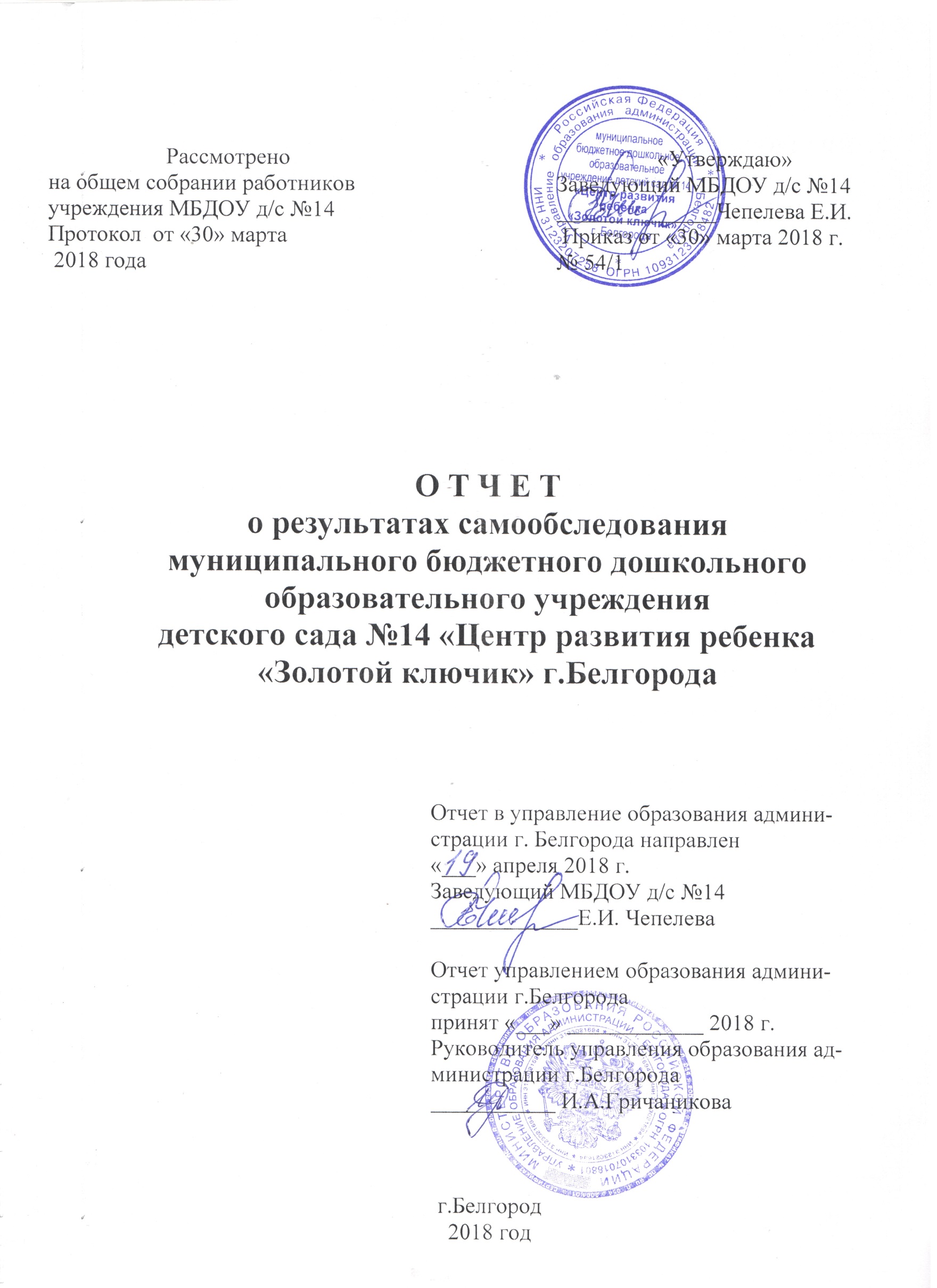 № п.п.ПоказателиЕдиница измерения1.Образовательная деятельность1.1Общая численность воспитанников, осваивающих образовательную программу дошкольного образования, в том числе:человек4501.1.1В режиме полного дня (8 - 12 часов)человек4321.1.2В режиме кратковременного пребывания (3 - 5 часов)человек181.1.3В семейной дошкольной группечеловек01.1.4В форме семейного образования с психолого-педагогическим сопровождением на базе дошкольной образовательной организациичеловек01.2Общая численность воспитанников в возрасте до 3 летчеловек781.3Общая численность воспитанников в возрасте от 3 до 8 летчеловек3541.4Численность/удельный вес численности воспитанников в общей численности воспитанников, получающих услуги присмотра и ухода:человек/%1.4.1В режиме полного дня (8 - 12 часов) человек/%432/1001.4.2В режиме продленного дня (12 - 14 часов)человек/%01.4.3В режиме круглосуточного пребывания человек/%01.5Численность/удельный вес численности воспитанников с ограниченными возможностями здоровья в общей численности воспитанников, получающих услуги:человек/%1.5.1По коррекции недостатков в физическом и (или) психическом развитиичеловек/%62/14 %1.5.2По освоению образовательной программы дошкольного образованиячеловек/%450 /1001.5.3По присмотру и уходучеловек/%450/1001.6Средний показатель пропущенных дней при посещении дошкольной образовательной организации по болезни на одного воспитанникадень10,91.7Общая численность педагогических работников, в том числе: человек431.7.1Численность/удельный вес численности педагогических работников, имеющих высшее образованиечеловек/%30/701.7.2Численность/удельный вес численности педагогических работников, имеющих высшее образование педагогической направленности (профиля) человек/%30/701.7.3Численность/удельный вес численности педагогических работников, имеющих среднее профессиональное образованиечеловек/%13/301.7.4Численность/удельный вес численности педагогических работников, имеющих среднее профессиональное образование педагогической направленности (профиля)человек/%13/301.8Численность/удельный вес численности педагогических работников, которым по результатам аттестации присвоена квалификационная категория, в общей численности педагогических работников, в том числе:человек/%26/601.8.1Высшаячеловек/%10/231.8.2Перваячеловек/%16 /371.9Численность/удельный вес численности педагогических работников в общей численности педагогических работников, педагогический стаж работы которых составляет:человек/%1.9.1До 5 лет человека/%5/11,61.9.2Свыше 30 летчеловека/%6/13,91.10Численность/удельный вес численности педагогических работников в общей численности педагогических работников в возрасте до 30 летчеловек/%13/30,21.11Численность/удельный вес численности педагогических работников в общей численности педагогических работников в возрасте от 55 летчеловек/%1/2,31.12Численность/удельный вес численности педагогических и административно-хозяйственных работников, прошедших за последние 5 лет повышение квалификации/профессиональную переподготовку по профилю педагогической деятельности или иной осуществляемой в образовательной организации деятельности, в общей численности педагогических и административно-хозяйственных работниковчеловек/%43/1001.13Численность/удельный вес численности педагогических и административно-хозяйственных работников, прошедших повышение квалификации по применению в образовательном процессе федеральных государственных образовательных стандартов в общей численности педагогических и административно-хозяйственных работниковчеловек/%43/1001.14Соотношение "педагогический работник/воспитанник" в дошкольной образовательной организациичеловек/ человек43/4321.15Наличие в образовательной организации следующих педагогических работников:1.15.1Музыкального руководителяда/нетда1.15.2Инструктора по физической культуреда/нетда1.15.3Учителя-логопедада/нетда1.15.4Логопедада/нетнет1.15.5Учителя-дефектологада/нетнет1.15.6Педагога-психологада/нетда2.Инфраструктура2.1Общая площадь помещений, в которых осуществляется образовательная деятельность, в расчете на одного воспитанникакв. м75622.2Площадь помещений для организации дополнительных видов деятельности воспитанниковкв. м3742.3Наличие физкультурного заладада2.4Наличие музыкального заладада2.5Наличие прогулочных площадок, обеспечивающих физическую активность и разнообразную игровую деятельность воспитанников на прогулкедадаПолное наименование образовательной организации в соответствии с уставомМуниципальное бюджетное дошкольное образовательное учреждение детский сад №14 «Центр развития ребенка «Золотой ключик» г. БелгородАдрес:г. Белгород, мкр. «Новый-2» ул. Шумилова 12-а, 308030Телефон:78-71-53, 78-71-51Факс:       78-71-53Сайт:www.goldkey14.ruEmail:mdou14@beluo.ruУставУчредитель Управление образования администрации г. БелгородЛицензия на право ведения образовательной деятельностиРО №0002076 от 20.06.16 г., регистрационный номер 8278, выданной Департаментом образования, культуры и молодежной политики Белгородской областиЛицензия на осуществление медицинской деятельности№ ФС-31-01-000629 от 27 сентября 2011 годаЗаведующий МБДОУЧепелева Елена ИвановнаСтарший воспитательШутова Татьяна АлексеевнаЗаместитель заведующего по хозяйственной работеБольшанина Ирина ПетровнаКол- во группНаименованиеРежим работы Продолжительность рабочей недели№ 1, № 5I младшие группы7.00 – 19.0012 часов5 дней№2,  № 3II младшая группа7.00 – 19.0012 часов5 дней№ 4, № 9, №15Средняя группа7.00 – 19.0012 часов5 дней№ 7, №8, №6Старшая группа7.00 – 19.0012 часов5 дней№ 10, № 11, №12, № 14Подготовительная группа7.00 – 19.0012 часов5 дней№ 13, №16Группы компенсирующей направленности8.00 – 18.0010 часов5 дней№ п/пДата протоколаПовестка дняот 04.02.2017г.О зачислении детей на логопункт.от 12.03.2017г. 1.Анализ результатов (промежуточных)  коррекционно-развивающей работы  с выпускниками группы  компенсирующей направленности №13 за 2016-2017 г2.Результаты диагностики звукопроизношения детей ДОУ с целью направления на ПМПк3. Динамика развития детей охваченных коррекционной помощью.4.Особенности индивидуального развития (характеристика)  воспитанников группа №6 и  группа №16.от 22.04.2017г.1.Анализ состояния здоровья детей, направленных на ПМПк ДОУ ( затем на ТПМПк)2.Результаты изучения уровня готовности  выпускников ДОУ к школе.от 16.05.2017г.1.Отчет специалистов о проделанной работе за год, анализ деятельности.2.Анализ работы ПМПк ДОУ за учебный год.от 31.10.2017г.1.Утверждение тематики плановых заседаний и графика работы ПМП(к) на 2018 годКоличестводетей, получивших рекомендации Ц(Т)ПМПК Из нихИз нихИз нихИз нихИз нихИз нихИз нихИз нихИз нихИз нихКоличестводетей, получивших рекомендации Ц(Т)ПМПК Количество детей, в отношении которых рекомендацииЦ(Т)ПМПК выполняются полностью;чел.Количество детей, в отношении которых рекомендацииПМПК не выполняютсяКоличество детей, в отношении которых рекомендацииПМПК не выполняютсяКоличество детей, в отношении которых рекомендацииПМПК не выполняютсяКоличество детей, в отношении которых рекомендацииПМПК не выполняютсяКоличество детей, в отношении которых рекомендацииПМПК не выполняютсяКоличество детей, в отношении которых рекомендацииПМПК не выполняютсяКоличество детей, в отношении которых рекомендацииПМПК не выполняютсяКоличество детей, в отношении которых рекомендацииПМПК не выполняютсяКоличество детей, в отношении которых рекомендацииПМПК не выполняютсяКоличестводетей, получивших рекомендации Ц(Т)ПМПК Количество детей, в отношении которых рекомендацииЦ(Т)ПМПК выполняются полностью;чел.В части реализации образовательного компонента АООП; чел.В части реализации коррекционного компонента АООП, сопровождение и коррекционно-развивающая работа со специалистами; чел.В части реализации коррекционного компонента АООП, сопровождение и коррекционно-развивающая работа со специалистами; чел.В части реализации коррекционного компонента АООП, сопровождение и коррекционно-развивающая работа со специалистами; чел.В части реализации коррекционного компонента АООП, сопровождение и коррекционно-развивающая работа со специалистами; чел.По сопровождению в  образовательно-воспитательном процессе; чел.По сопровождению в  образовательно-воспитательном процессе; чел.По созданию в образовательной организации спец.условий  (архитектурная доступность, спец.средства обучения и т.д.); чел.Рекомендации ПМПК не выполняются по причине отказа родителей (законных представителей); чел.Количестводетей, получивших рекомендации Ц(Т)ПМПК Количество детей, в отношении которых рекомендацииЦ(Т)ПМПК выполняются полностью;чел.В части реализации образовательного компонента АООП; чел.Педагогом-психологомУчителем-логопедомУчителем- дефектологомСоциальным педагогомассистентом -помощникомтьюторомПо созданию в образовательной организации спец.условий  (архитектурная доступность, спец.средства обучения и т.д.); чел.Рекомендации ПМПК не выполняются по причине отказа родителей (законных представителей); чел.42420000000004242000000000Образовательная организацияПараметрыКатегория рассмотренных на ПМПк детейРекомендованоРекомендованоРекомендованоРекомендованоРекомендованоРекомендованоРекомендованоРекомендованоРекомендованоРекомендованоРекомендованоРекомендованоОбразовательная организацияПараметрыКатегория рассмотренных на ПМПк детейВыпуск с логопедического пункта, группы обучение по основной образовательной программеАООП для глухих и слабослышащих АООП для слепых и слабовидящих АООП для детей с тяжелыми нарушениями речи АООП для детей  с нарушениями опорно-двигательного аппарата АООП для детей с задержкой психического развития АООП для детей с тяжелыми нарушениями речи, с учетом РАС (ДО)АООП для детей с задержкой психического развития, с учетом РАС ( ДО)АООП для детей с умственной отсталостью (интеллектуальными нарушениями), с учетом РАС (ДОУ)АООП для детей  с РАС АОП для детей с умственной отсталостью (интеллектуальными нарушениями) (вариант1, вариант 2, СИПР)АОП для детей  со сложной структурой дефекта (ДО)Образовательная организацияПараметрыВсего  рассмотрено детейВыпуск с логопедического пункта, группы обучение по основной образовательной программеАООП для глухих и слабослышащих АООП для слепых и слабовидящих АООП для детей с тяжелыми нарушениями речи АООП для детей  с нарушениями опорно-двигательного аппарата АООП для детей с задержкой психического развития АООП для детей с тяжелыми нарушениями речи, с учетом РАС (ДО)АООП для детей с задержкой психического развития, с учетом РАС ( ДО)АООП для детей с умственной отсталостью (интеллектуальными нарушениями), с учетом РАС (ДОУ)АООП для детей  с РАС АОП для детей с умственной отсталостью (интеллектуальными нарушениями) (вариант1, вариант 2, СИПР)АОП для детей  со сложной структурой дефекта (ДО)1345678910111213141516ДОУКоличество детей6923ДОУНаправлены на ЦПМПК2121ДОУНаправлены на ТПМПК5612003900000000ВсегоВсего рассмотрено детей  по ДОУ7823ВсегоНаправлены на ЦПМПК210021ВсегоНаправлены на ТПМПК5613003900000000Разработка обязательной частиРазработка обязательной частиРазработка обязательной частиРазработка обязательной частиНаименование комплексной образовательной программы, в том числе авторской, используемой для разработки ООП ДО Кол-во ООП ДО, разработанных с использованиемКол-во групп, осваивающих ООП ДОВ них детейОбразовательная программа дошкольного образования для детей с тяжелыми нарушениями речи (общим недоразвитием речи) с 3 до 7 лет /автор: Н.В.Нищева1453Образовательная программа дошкольного образования «Истоки» / Под ред. Л.А.Парамоновой218422Образовательная программа дошкольного образования «Тропинки» / Под ред.Т.В.Кудрявцева1128Разработка части, формируемой участниками образовательных отношенийРазработка части, формируемой участниками образовательных отношенийРазработка части, формируемой участниками образовательных отношенийРазработка части, формируемой участниками образовательных отношенийНаименование авторской парциальной программы, используемой для разработки ООП ДО по образовательным областям:Социально-коммуникативное развитие«Мир Белогорья, я и мои друзья» (образовательная область «Социально-коммуникативное развитие») Л.Н. Волошина, Л.В.Серых,- Воронеж: Издат-Черноземье, 201714115«Добрый мир» Л.Л. Шевченко, М.: Центр поддержки культурно-исторических традиций Отечества, 2011314372Программа «Основы безопасности жизнедеятельности детей дошкольного возраста», Авдеева Н.Н., Князева О.Л, Стеркина Р.Б. СПб.: «ДЕТСТВО-ПРЕСС», 20092113Познавательное развитие«Здравствуй,  мир Белогорья!» (образовательная область «Познавательное развитие») Л.В.Серых, Г.А.Репринцева.- Воронеж: Издат-Черноземье, 201726174Речевое развитие«По речевым Тропинкам Белогорья» (образовательная область «Речевое развитие») Л.В.Серых,  М.В.Панькова - Воронеж: Издат-Черноземье, 20172351Художественно-эстетическое развитие«Программа художественного воспитания, обучения и развития детей 2-7 лет «Цветные ладошки» /Лыкова И.А.-М.: ИД «Цветной мир», 414372«Программа по музыкальному воспитанию детей дошкольного возраста «Ладушки» И. Каплунова, И. Новооскольцева, г. Санкт-Петербург «Невская нота», 2010316432Физическое развитие«Играйте на здоровье! Физическое воспитание детей 3-7 лет» Л.Н.Волошина, Т.В. Курилова. – М.: Вентана-Граф, 2015.314372Е.К. Воронова «Программа обучения плаванию в детском саду», Детство-Пресс, 2010 3143722015-2016 год2015-2016 год2016-2017 год2016-2017 год2017 год2017 годвсего% к общему числу педагогических работниковвсего% к общему числу педагогических работниковвсего% к общему числу педагогических работниковВсего аттестовано:-высшую-первую134829,59,118,21441031,18,822,226101660,423,237,2Всероссийский уровеньВсероссийский уровеньВсероссийский уровеньВсероссийский уровеньВсероссийский уровеньКонкурс рисунков «Задачки Осени»РисункиПобедительСергейчук И.,Панкова П.,Сороколетов Е.,Зюзь М.,Воробюев П.,Комаров Е.,Рева А.,	Юрьев С.6-7 летМеждународная интернет олимпиада «Солнечный свет» по ПДДПобедительПринцев И.6-7 летВсероссийский конкурс «Веселый светофор»РисунокПобедительЛитвинцев З.5-6 летВсероссийский конкурс «Веселый светофор»РисунокПобедительСкорняков Е.6- 7 летРегиональный уровеньРегиональный уровеньРегиональный уровеньРегиональный уровеньРегиональный уровеньМуниципальный  уровеньМуниципальный  уровеньМуниципальный  уровеньМуниципальный  уровеньМуниципальный  уровеньНазвание конкурсаПредставленные материалы Результативность  участия воспитанникаРезультативность  участия воспитанникаРезультативность  участия воспитанникаКонкурс юных чтецов в рамках городского фестиваля «Мозаика детства»СтихиПризерВоропаева Л.6-7 летКонкурс «Зимние забавы»смотр-конкурс детских санок и спортивно-развлекательная эстафета «Зимние забавыПризерБарабаш С.О.6-7 летРегиональный уровеньНазвание конкурсаРезультативность  участия педагога или ДОУ (МБОУ)Результативность  участия педагога или ДОУ (МБОУ)Результативность  участия педагога или ДОУ (МБОУ)«Педагог-психолог России – 2017»ЛауреатАбашкина Ю.П.Педагог-психолог Конкурс «Книжка про книжку» по созданию детской тактильной книги для детей с ОВЗПобедительПодпрятова Н.А.Широких Ю.М.Воспитатели«Творческий дебют»ПобедительХолманских А.Р.Музыкальный руководитель№ п/пФИО педагогаДатаМероприятиеТема выступления1.Подпрятова Н.А.Май, 2017 Муниципальный, семинар-практикум для воспитателей средних групп ДОУ «Проектирование и построение предметно-пространственной среды в ДОУ с учетом требований ФГОС ДО» «Физическое развитие дошкольников в условиях физкультурно-оздоровительного комплекса ДОО»2.Гладких Е.О.Август, 2017Педагогический советОбобщение АПО по теме «Использование метода наглядного моделирования при разучивании стихотворений с детьми старшего дошкольного возраста с ОНР»3.Гладких Е.О. Октябрь, 2017 Городской педагогический марафонОткрытое занятие «Буква Л. Звуки Л, ЛЬ»4.Жданова Д.Ф.Октябрь, 2017г. В рамках реализации регионального проекта «Дошкольник Белогорья» тематическое мероприятие совместно с родителями и детьми по духовно-нравственному воспитанию  «Покров» и мастер-класс «Капустник»5.Жданова Д.Ф.Октябрь, 2017г.   Городской педагогический марафон«Преемственность ДОУ и начальной школы в условиях ФГОС»6.Гладких Е.О.Ноябрь, 2017г.ОГА ПОУ «Белгородский педагогический колледж»«Воспитатель- звучит гордо»7.Виллуд Е.В.Декабрь, 2017г.В рамках реализации регионального проекта «Дошкольник Белогорья» тематическое мероприятие совместно с родителями и детьми по духовно-нравственному воспитаниюмастер-класс «Глиняные игрушки»№ п/пПоказателиКоличество%Общее количество воспитанников в ДОО 425100Общее количество родителей, участвующих  в анкетировании33078Количество родителей, удовлетворенных  оснащенностью ДОО32097Количество родителей,  удовлетворенных квалифицированностью педагогов32999,6Количество родителей,  удовлетворенных развитием ребенка330100Количество родителей, удовлетворенных взаимодействием с педагогами32999,6год2015г.  всего 388 детей2015г.  всего 388 детей2015г.  всего 388 детей2015г.  всего 388 детей 2016 г.    всего 434 ребенка 2016 г.    всего 434 ребенка 2016 г.    всего 434 ребенка 2016 г.    всего 434 ребенка 2016 г.    всего 434 ребенка2017.г.    всего 425 ребенка2017.г.    всего 425 ребенка2017.г.    всего 425 ребенка2017.г.    всего 425 ребенкасостоитвзятоснятосостоитсостоитсостоитвзятоснятосостоитсостоитвзятоснятосостоитЧДБ99-991010-1073невролог2323-23233131-313333-33окулист1212-12121818-182020-20лор88-881313-131616-16хирург3838-38385656-563434-34ортопед193193-193193225225-225203203-203аллерголог2121-21212626-162323-23кардиолог1919-19192727-272222-22педиатр (ЖКТ)1818-18182525-25101082логопед4949-49499393-935555-55Частота посещенийЧисло детей по  годамЧисло детей по  годамЧисло детей по  годамЧастота посещений201520162017Частота посещенийпосещалипосещалипосещалипостоянно96 (29%)114 (30%)122 (31,4%)часто157 (47,3%)172 (46%)        183 (47%)не часто54 (16,3%)59 (15,6%)65 (16,7%)не посещали25 (7,5%)33 (8,7%)         19 (4,9%)всего детей332378389год1группа %2группа %3 группа%4 группа%2015      388 детей12532,223360,1297,510,252016      434 ребенка13230,427763,8245,510,232017     425 ребенка13030,627564,7194,510,2Объект анализа заболеваемости 2016 год2017 годпоказатель МБДОУ № 1411,3 д/д10,9 д/дсреднегородской показатель10,9 д/д9,5 д/д2015 -2016 уч. год2016 -2017 уч. годДинамика за посл. 2 года, по итогам                   2015 – 2016 уч.г.Распространение опыта работы  на Всероссийском и региональном уровне29%32,6%(14 педагогов)3,6%Распространение опыта работы  на уровне ДОУ48,9%53,5%                          (23 педагога)4,6%ИТОГО77,986,1%8,2%Реализация образовательных проектов20% (9 педагогов)34,9%                        (15 педагогов)14,9%